Результати анкетування «Академічна доброчесність» по ОП «Правоохоронна діяльність»Метою анкетування було з'ясування, що вам відомо про принципи академічної доброчесності чи дотримуєтесь ви принципів академічної доброчесності Участь брали здобувачі ВО 1-4 курсів2022–2023 навчальний рікВ опитуванні брали участь 62 з 92 студентів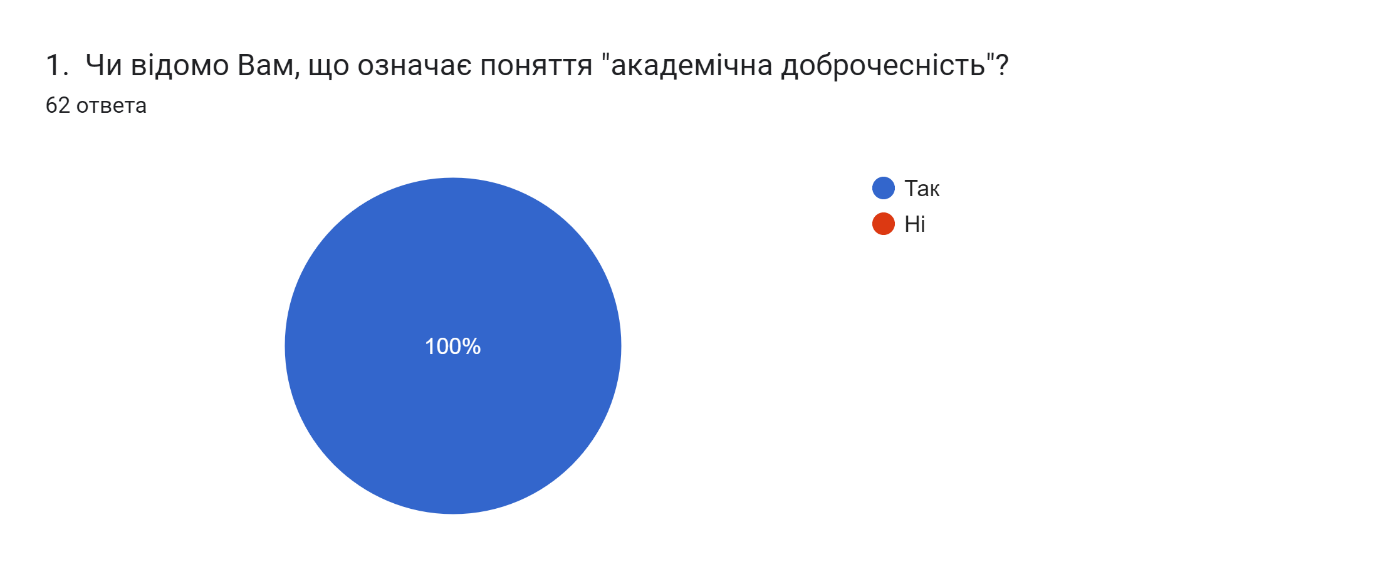 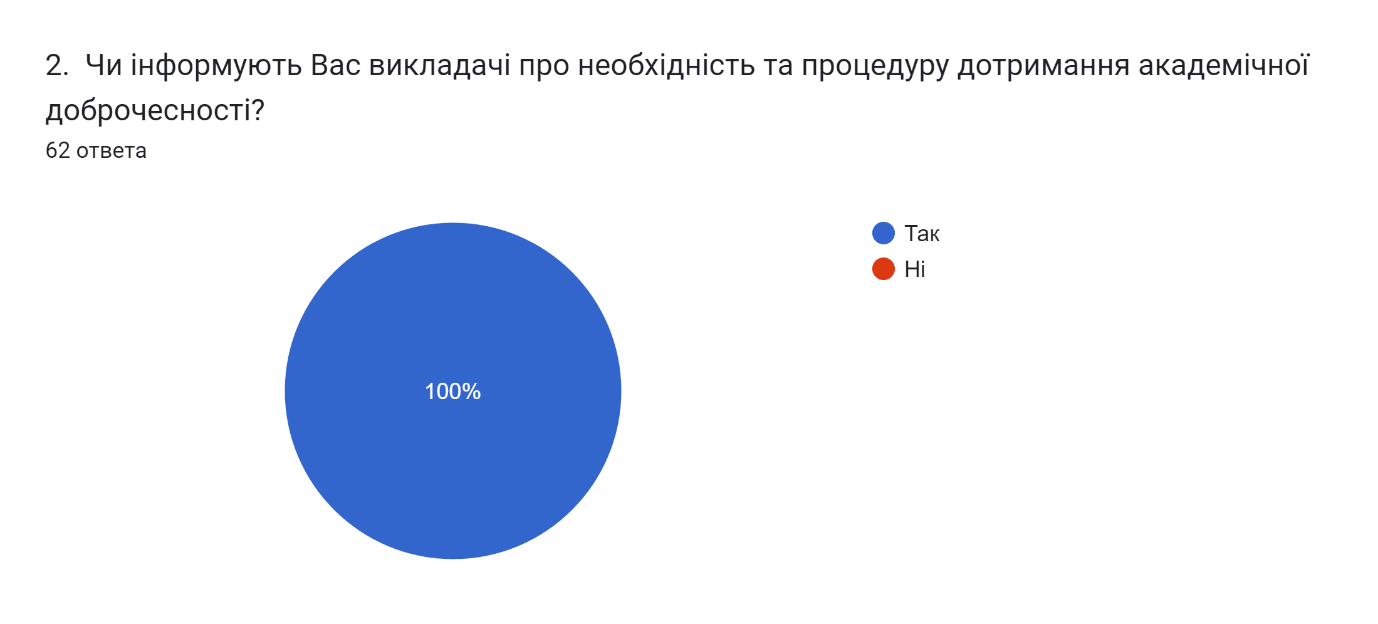 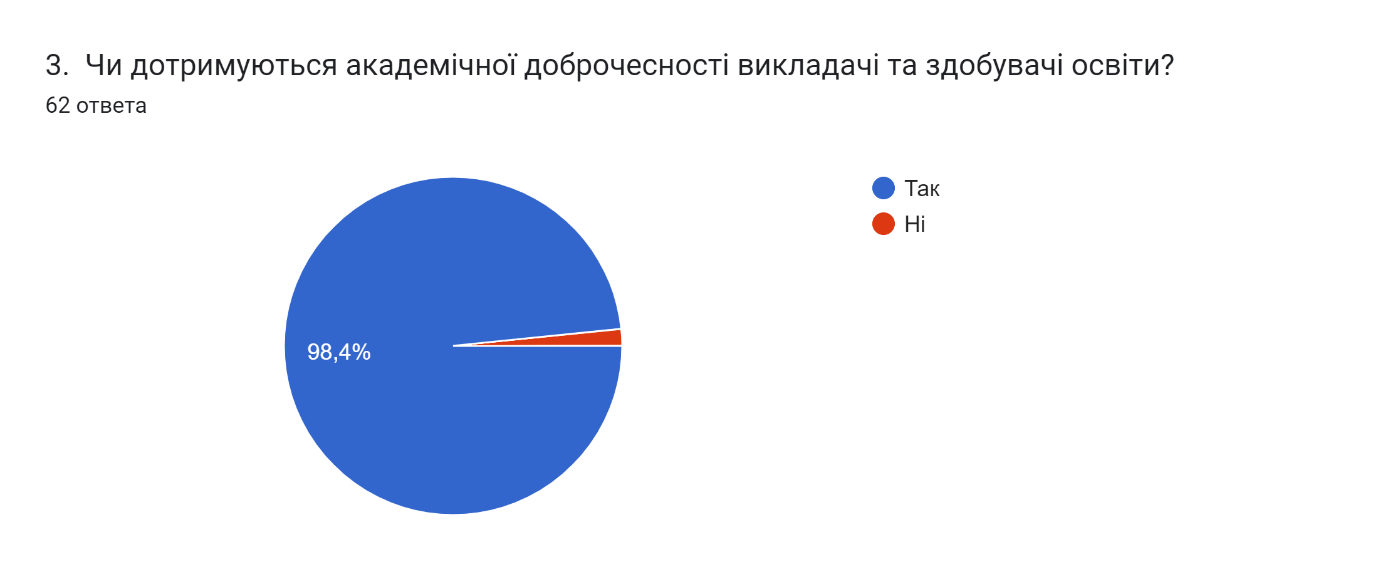 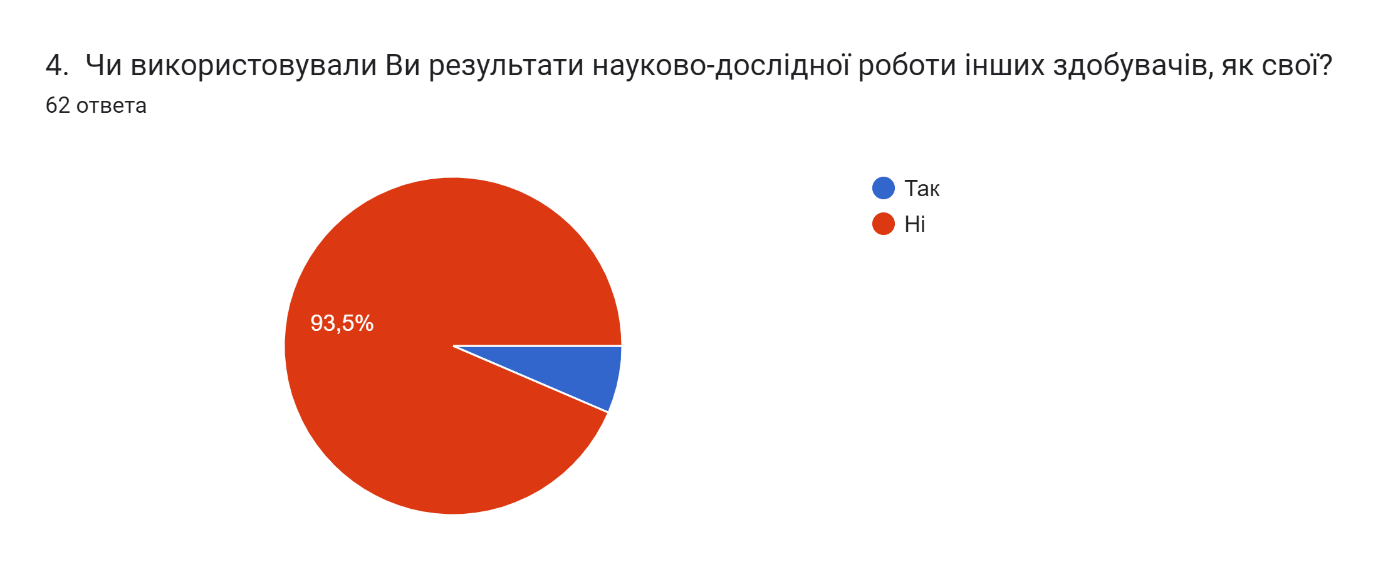 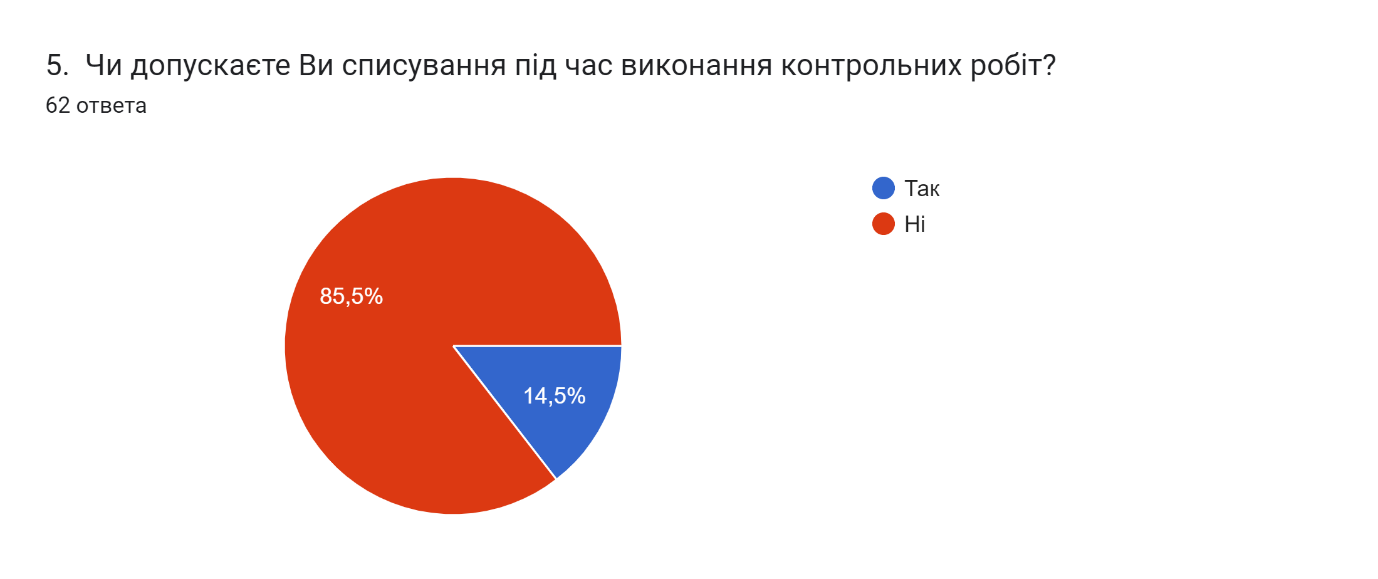 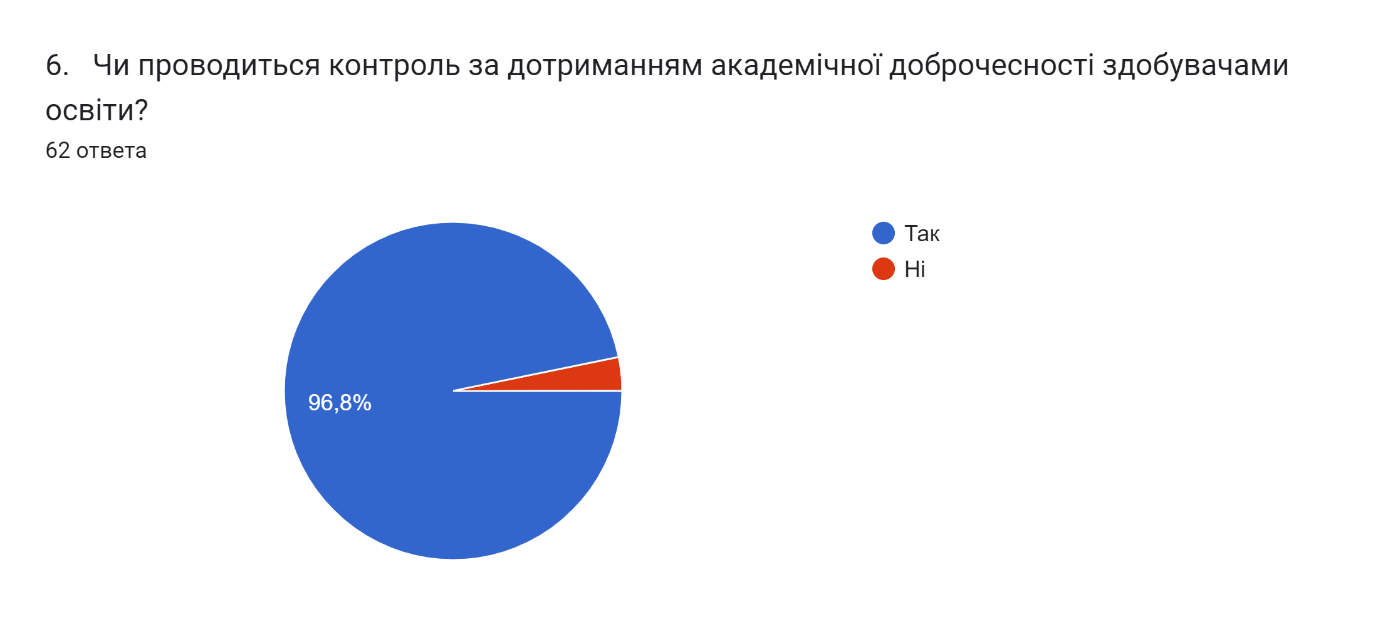 